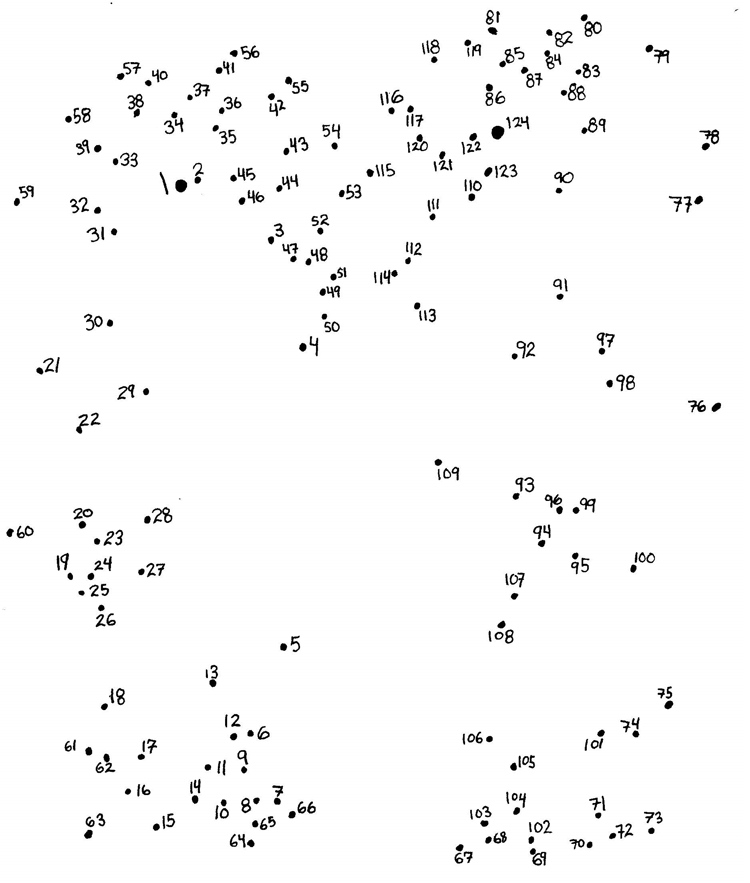 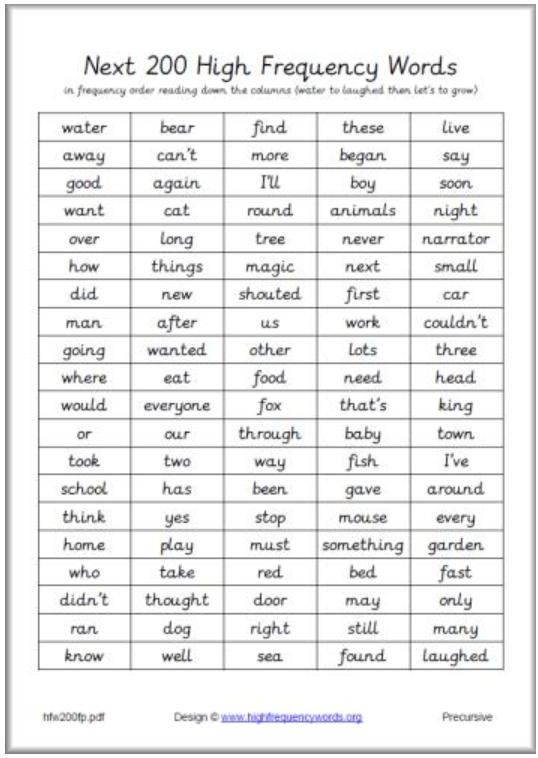 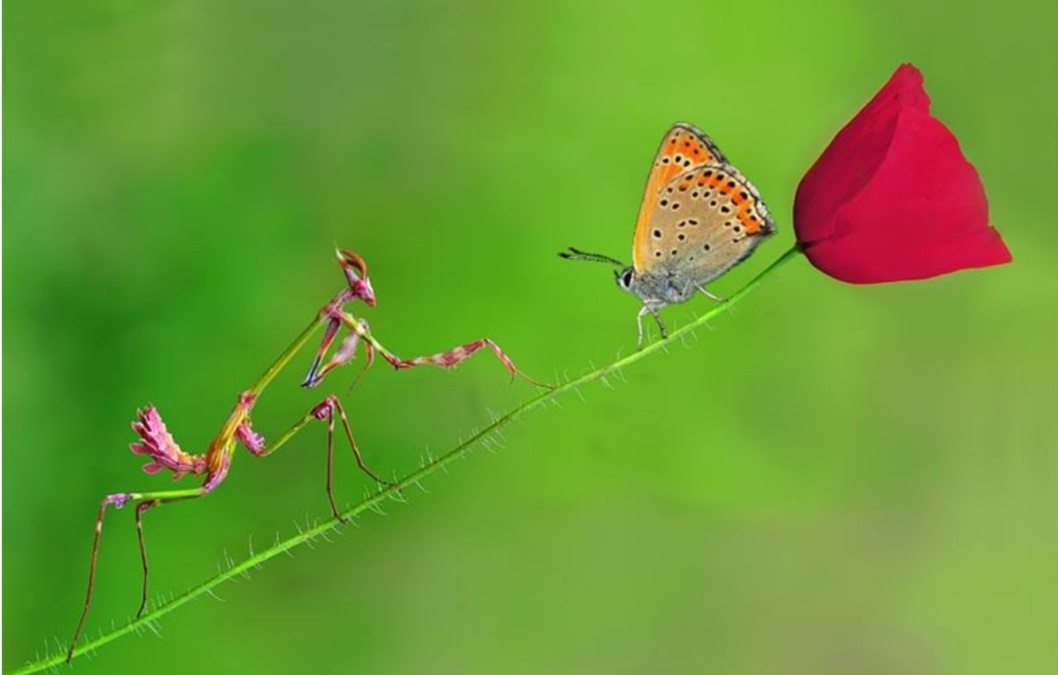 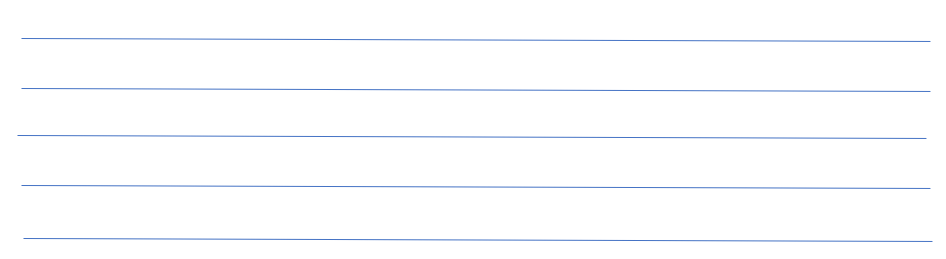 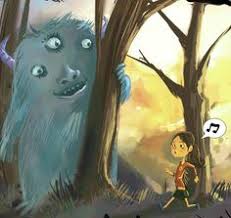 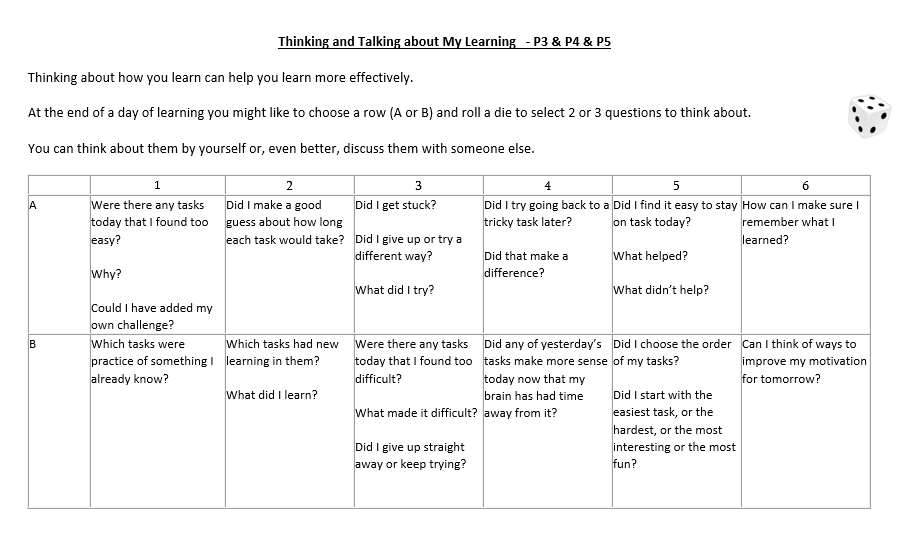 Literacy and English - ReadingUse the title, picture and blurb to select a book to read. Explain why you chose this story. What did you like/dislike about it? Use examples from the book to back up your answers.Would you read something by this author again?Numeracy and Mathematics – 3D Object HuntHealth and WellbeingBe a Smile-Spy! Draw a smile on lots of bits of paper and hide them in special places around your home. If someone finds one tell them something that puts a smile on your face. What puts a smile on theirs?Literacy and English - Vocabulary and SpellingLook at the 200 most commonly used word list provided. See how far down the list you can get before you start getting stuck. Learn the next 6 on the list. Get someone to quiz you on them.Make sure you know what each word means. You could put each in a sentence to prove it.Numeracy and Mathematics - SequencingSTEMBring the wet weather indoors by creating a cloud in a jar:https://www.giftofcuriosity.com/weather-science-how-to-make-a-cloud-in-a-jar/Literacy and English - Question or Statement?Think about 5 things you would like to tell your friends or teacher. Write them down in sentences. Now think of 5 questions you would like to ask them. Write them down too. Do all your sentences have full stops and your questions have question marks?Numeracy and Mathematics – Recognising NumbersExpressive Arts Fold a piece of paper in half and then in half again so that your paper is split into quarters. On each of the 4 sections draw or paint the weather outside. Repeat on different days so that you have 4 different weather cards that you can put on display in your house.Literacy and English - WritingChoose one of the pictures from the attached sheet. What do you think might be happening? Write at least 3 sentences explaining where, when and why the events are happening.Numeracy and Mathematics – Dot to Dot PuzzleSocial StudiesTry and learn two different knots and practise them until you don’t need to follow the steps: https://www.animatedknots.com/basic-knotsWhere do we use knots? What jobs might need you to be able to tie knots? How have knots been replaced?Literacy and English - Talking and ListeningAsk a family member for their opinion on something e.g. Should children get pocket money? Under what circumstances? Should homework be banned? Should we have school uniform? Listen to their answers and ask them questions. Show them you value their opinion by allowing them to share it fully.Puzzle - Code NameWrite the number that represents each letter e.g. A=1, B=2, …  Then write your first name in code e.g. Ben would be 2/5/14.  Can you write a coded message for a friend? Modern Foreign LanguagesDoes anybody at home or in your family speak a different language? Try to learn how to say hello, how to ask someone what their name is or even some different words for fruit and vegetables. “Les pommes sont magnifiques!”